SIR Article for LOP News April 2016Sons in Retirement (SIR)                                                                                                                                                      By Phil Frank                                                  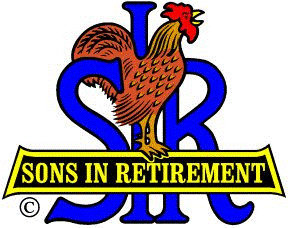 It sounded like our March luncheon activities would be labeled March Madness…were all the speakers whispering?  No, the PA system was Pretty Awful…worse…Perfectly Atrocious…AWOL!  But, with the calm reserve of one whose Sheriff and Coroner Department’s Dispatch Center deftly handles 110,000 calls, our dauntless speaker, Sheriff Keith Royal, stepped up to bring law and order to the proceedings.  Properly plugged in, he turned things around, and with Authoritative Presence, saved the day. He really didn’t need a microphone.  His message was loud and clear:  vote wisely on Measure W.  There’s growing commercialization of the growth and use of marijuana.  The State and courts have added pressure on our 280 bed jail, forcing more lenient punishment and early release of criminals. Nevada County needs your thoughtful understanding and voting on our policies on crimes, incarceration and punishment. Thanks, Sheriff for your guidance.Our Bocce Ball Capo Bob Chan reports:  “FYI, the 2015 (yes, not a typo) State Bocce Ball Tournament finals finally took place on Wednesday, February 17 at the Waterloo Gun and Bocce Ball Center in Stockton.  Our team started strongly against the branch from San Francisco, but finally succumbed to them at 8 to 12.  We trounced Santa Cruz, 12 to 5, but bowed to Roseville, who had also defeated us in the regionals several months before.  The final winners were San Francisco, in first place, and Santa Cruz in second place. It was an interesting and wonderful experience since it was the first time we played indoors and on wooden floors.  It was difficult to adjust to the speed of the surface, even after playing several games. I would like to thank our State BB chair, Jack Meylink, who gave much of his time and efforts to coordinate and run the regional tournaments and to finally make the State BB championship a reality. Congratulations, Jack, for a job WELL DONE .”  Same to you, too, Bob.  We/re looking forward to next season rolling along. We’re happy that Leif Sundblom and Larry Hardy are on the mend. Make Sunshine Chairman Ron Trimble and some needy unknown recipient happy that you will donate blood at the LOP parking lot on Sunday, April 3rd!The Febwuawy Wine Tasting at Penn Walley’s Pilot Peak Winery was so enwigerating that all eight dwinkers staggered on up to the Nevada City Winewy to wap up a wonnerful day.  Dwink in this thawt:  If you wike wine and want to know where and when to wet yawr whistle in Apwil, why not wring wine connwassewer Terwey Eberhardt at 530-278-3362...he will know!More recently, Branch 170ers wet their whistles at Ol’ Republic Brewery, under Ray Tschirhart’s tutelage. That outing refreshed their palates and their memories of the fine presentation Brewer Simon Olney gave us back at our October luncheon.  ‘Snice to know that good things our speakers talk about really do come true.  See Rich Hibbs’ SIR Bulletin or contact Ray at 714 392-9282 for news of his brews bash in May.    So what do you think of the number 13…lucky or unlucky?   Our Rooster team of 13 golfers will tell you that it was skill, not luck, which won them each a cash prize at the recent SIR Golf Tournament at Morgan Creek.  So the answer is still mute.  But they aren’t!  Still crowing over their prowess are:  Allen Bolen, Dennis Camarlinghi, Daryl Chandler, Jack Ellena, Pat Graham, Jim Gunn, Grego Kosinski, Jerry Langseth, Clarke Phillips, Robert Reeder, Tom Thompson, Pete Voskes, and even Golf Chairman/Big SIR Ron Wolyn.  Let’s not let that long list of luminaries lead us to overlook Membership Chairman Phil Jones’ lineup of new members: Howard Hilliard, Scott Cunningham, Ron Dueck and Richard Walker.  . Welcome, all!Further displaying his knack for keeping us up on lofty subjects, Little SIR Jim Goetsch forecasts that our next speaker will be Kate Marden of West Coast Falconry.  She will bring some hunting birds and educate us on the sport of falconry.  Her flighty presentation is bound to knock off your bonnets!Free Lunch Drawing winners for Wed, 6 April: Jim Hearity and Roger Pope.  Come join them! 698